Проект   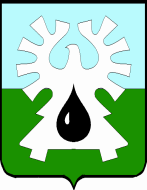 ГОРОДСКОЙ ОКРУГ УРАЙХАНТЫ-МАНСИЙСКОГО АВТОНОМНОГО ОКРУГА - ЮГРЫ ДУМА ГОРОДА УРАЙ  РЕШЕНИЕот                                                                                                                    № О внесении изменений в бюджет городского округа Урай Ханты-Мансийского автономного округа-Югры на 2021 год и на плановый период 2022 и 2023 годов                                                     Рассмотрев представленный главой города Урай проект решения Думы города Урай «О внесении изменений в бюджет городского округа Урай Ханты-Мансийского автономного округа -Югры на 2021 год и на плановый период 2022 и 2023 годов», Дума города Урай решила:1. Внести в решение Думы города Урай от 01.12.2020 №99 «О бюджете городского округа Урай Ханты-Мансийского автономного округа - Югры на 2021 год и на плановый период 2022 и 2023 годов» (в редакции решений Думы города Урай от 18.02.2021 №5, от 29.04.2021 №33, от 21.06.2021 №47, от 25.11.2021 №26)  следующие изменения:В статье 1:а) в части 1 в пункте 1 цифры «3 540 333,4» заменить цифрами                      «3 884 487,9», после цифр «1,1.1,1.2, 1.3» дополнить цифрами «,1.4»;б) в части 1 в пункте 2 цифры «3 763 171,9» заменить цифрами «4 051 437,7»;в) в части 1 в пункте 3 цифры «222 838,5» заменить цифрами «166 949,8»;г) в части 1 в пункте 4 цифры «80 877,5» заменить цифрами «24 988,8»;д) в части 2 в пункте 4 цифры «107 877,5», «135 877,5» заменить цифрами соответственно «51 988,8» и «79 988,8».В статье 4:а) в части 1 в пункте 1 после цифр «6,6.1,6.2,6.3,6.4» дополнить цифрами «,6.5»;б) в части 2 в пункте 1 после цифр «8,8.1,8.2,8.3,8.4» дополнить цифрами «,8.5»;в) в части 3 в пункте 1 после цифр «10,10.1,10.2,10.3,10.4» дополнить цифрами «,10.5»;г) в части 4 в пункте 1 после цифр «12,12.1,12.2,12.3,12.4» дополнить цифрами «,12.5»;д) в части 5 после цифр «14» дополнить цифрами «,14.1»;е) в части 6 в пункте 1 цифры «101 043,1» заменить цифрами «98 082,0»;ж) в части 7 в пункте 1 цифры «2 507 133,4» заменить цифрами «2 820 947,1»;з) в части 8 в пункте 1 цифры «31 615,2» заменить цифрами «27 700,9»;и) в части 12 после цифр «16,16.1,16.2.16.3» дополнить цифрами «,16.4».В статье 6:а) в части 3 после цифр «17,17.1,17.2» дополнить цифрами «,17.3»;б) в части 4 после цифр «18,18.1,18.2,18.3» дополнить цифрами «,18.4».Дополнить приложениями 1.4, 6.5, 8.5, 10.5, 12.5, 16.4, 17.3, 18.4.2. Настоящее решение вступает в силу после опубликования в газете «Знамя».	 3. Опубликовать в газете «Знамя» текстовую часть решения без графических и табличных приложений, в официальном сетевом издании «Газета «Знамя»(INFOFLAG.RU) полный текст решения.  Председатель Думы города Урай                   Председатель Думы города Урай                 Глава города УрайГлава города УрайА.В. ВеличкоТ.Р. Закирзянов«____» декабрь 2021 г.«____» декабрь 2021 г.